Publicado en Vigo (Pontevedra) el 18/11/2022 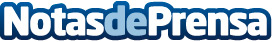 Repara tu Deuda Abogados cancela 66.218€ en Vigo (Pontevedra) con la Ley de Segunda OportunidadEl despacho de abogados ha logrado superar los 109 millones de euros exonerados a sus clientes desde el año 2015 Datos de contacto:David Guerrero655956735Nota de prensa publicada en: https://www.notasdeprensa.es/repara-tu-deuda-abogados-cancela-66-218-en Categorias: Nacional Derecho Finanzas Galicia http://www.notasdeprensa.es